СОДЕРЖАНИЕ Пояснительная записка1. Общие положения         Настоящая основная профессиональная образовательная программа (ОПОП) Краевого государственного бюджетного образовательного учреждения среднего профессионального образования «Хабаровский дорожно-строительный техникум» разработан на основе Федерального государственного образовательного стандарта по специальности 23.02.03 Техническое обслуживание и ремонт автомобильного транспорта утверждённого приказом Министерства образования и науки Российской Федерации от 22 апреля 2014 года № 383 и зарегистрированного Министерством юстиции от 27 июня 2014 года № 32878 и санитарно-эпидемиологических правил и нормативов СанПиН 2.4.3.1186-03 «Санитарно-эпидемиологические требования к организации учебно-производственного процесса в образовательных учреждениях начального профессионального образования» от 28 января 2003 года (в редакции Изменения № 2, утверждённых Постановлением Главного государственного санитарного врача  РФ от 30.09.2009 № 59).ОПОП определяет рекомендованный объём и содержание среднего профессионального образования по специальности 23.02.03 Техническое обслуживание и ремонт автомобильного транспорта, планируемые результаты освоения образовательной программы, примерные условия образовательной деятельности.ОПОП разработана для реализации образовательной программы на базе основного общего образования. Образовательная программа, реализуемая на базе основного общего образования, разрабатывается образовательной организацией на основе требований федерального государственного образовательного стандарта среднего общего образования с учётом получаемой специальности и ФГОС СПО. 2. Нормативные основания для разработки ОПОПФедеральный закон №273-ФЗ «Об образовании в Российской Федерации» от 29 декабря 2012 г.;Приказ Минобрнауки России от 14 июня 2013 г. № 464 «Об утверждении Порядка организации и осуществления образовательной деятельности по образовательным программам среднего профессионального образования» (зарегистрирован Министерством юстиции Российской Федерации 30 июля 2013 г., регистрационный № 29200) (далее – Порядок организации образовательной деятельности);Приказ Минобрнауки России от 16 августа 2013 г. № 968 «Об утверждении Порядка проведения государственной итоговой аттестации по образовательным программам среднего профессионального образования» (зарегистрирован Министерством юстиции Российской Федерации 1 ноября 2013 г., регистрационный № 30306);Приказ Минобрнауки России от 18 апреля 2013 г. № 291 «Об утверждении Положения о практике обучающихся, осваивающих основные профессиональные образовательные программы среднего профессионального образования» (зарегистрирован Министерством юстиции Российской Федерации 14 июня 2013 г., регистрационный № 28785).3. Общая характеристика образовательной программы Формы обучения:  очная.         Срок освоения ОПОП:  При осуществлении подготовки специалистов на базе основного общего образования федеральный государственный  образовательный  стандарт среднего (полного) общего образования реализуется с учетом профиля получаемого профессионального образования.Лица,	поступающие	на	обучение,	должны	иметь документоб образовании: аттестат об основном общем образовании.Объём и сроки получения среднего профессионального образования по специальности 23.02.03 Техническое обслуживание и ремонт автомобильного транспорта, на базе основного общего образования с одновременным получением среднего общего образования: 4068 часов.4. Характеристика профессиональной деятельности выпускника	Область профессиональной деятельности выпускниковОбласть профессиональной деятельности выпускников включает: организацию и проведение работ по техническому обслуживанию и ремонту автомобильного транспорта, организацию деятельности первичных трудовых коллективов.Объекты профессиональной деятельности выпускников  Объектами профессиональной деятельности выпускников являются: автотранспортные средства; техническая документация; технологическое оборудование для технического обслуживания и ремонта автотранспортных средств; первичные трудовые коллективы.    Виды профессиональной деятельности выпускников:техническое обслуживание и ремонт автотранспорта;организация деятельности коллектива исполнителей;выполнение работ по одной или нескольким профессиям рабочих, должностям служащих.5. Требования к результатам освоения ППССЗ 23.02.03 Техническое обслуживание и ремонт автомобильного транспортаПрограмма подготовки специалистов среднего звена (ППССЗ) 23.02.03 Техническое обслуживание и ремонт автомобильного транспорта разработана на основе требований федерального государственного образовательного стандарта среднего профессионального образования (ФГОС СПО) по специальности 23.02.03 Техническое обслуживание и ремонт автомобильного транспорта. Квалификация выпускника - «техник».Техник должен обладать следующими компетенциями:- общими компетенциями, включающими в себя способность:ОК 1.  Понимать  сущность  и  социальную  значимость  своей  будущей профессии, проявлять к ней устойчивый интерес.ОК 2.  Организовывать  собственную  деятельность,  выбирать  типовые методы и способы выполнения профессиональных задач, оценивать их эффективность и качество.ОК 3. Принимать решения в стандартных и нестандартных ситуациях и нести за них ответственность.ОК 4. Осуществлять поиск и использование  информации, необходимой для эффективного выполнения профессиональных задач, профессионального и личностного развития.ОК 5.  Использовать  информационно-коммуникационные  технологии  в профессиональной деятельности.ОК 6.	Работать в коллективе и команде, эффективно общаться с коллегами, руководством, потребителями.ОК 7. Брать на	себя	ответственность	за	работу	членов команды (подчиненных), результат выполнения заданий.ОК 8. Самостоятельно определять задачи профессионального и личностного развития, заниматься самообразованием, осознанно планировать повышение квалификации.ОК 9. Ориентироваться в условиях частой смены технологий в профессиональной деятельности.- профессиональными компетенциями, соответствующими основным видам  профессиональной деятельности:Техническое обслуживание и ремонт автотранспорта.ПК 1.1. Организовывать	и	проводить	работы по	техническому обслуживанию и ремонту автотранспорта.ПК 1.2. Осуществлять	технический	контроль	при	хранении, эксплуатации, техническом обслуживании и ремонте автотранспорта.ПК 1.3. Разрабатывать	технологические	процессы	ремонта узлов	и деталей.Организация деятельности коллектива исполнителей.ПК 2.1. Планировать	и организовывать работы	по техническому обслуживанию и ремонту автотранспорта.            ПК 2.2. Контролировать и оценивать качество работы исполнителей работ.ПК 2.3. Организовывать	безопасное	ведение	работ при техническом обслуживании и ремонте автотранспорта.         Выполнение работ по одной или нескольким профессиям рабочих, должностям служащих.               В соответствии с  квалификационной характеристикой  ЕКТС по профессии     18511 Слесарь по ремонту автомобилей (3 разряд)ПК 3.1. Производить разборку дизельных и специальных грузовых автомобилей и автобусов длиной свыше 9,5 м. ПК 3.2. Производить ремонт и сборку грузовых автомобилей, кроме специальных и дизельных, легковых автомобилей, автобусов длиной до 9,5 м, мотоциклов, мотороллеров и других мототранспортных средств.ПК 3.3. Производить техническое обслуживание агрегатов, узлов и приборов средней сложности.ПК 3.4. Производить слесарную обработку деталей по 11 - 12 квалитетам с применением универсальных приспособлений6. Перечень кабинетов, лабораторий, мастерских  и других помещений 7. Оснащение баз практик     Реализация образовательной программы подготовки по специальности 23.02.03 Техническое обслуживание и ремонт автомобильного транспорта предполагает обязательную практику. Она представляет собой вид учебной деятельности, направленной на формирование, закрепление, развитие практических навыков и компетенций в процессе выполнения определенных видов работ, связанных с будущей профессиональной деятельностью. При реализации программы подготовки по профессии 23.02.03 Техническое обслуживание и ремонт автомобильного транспорта  предусматриваются следующие виды практик: учебная, производственная и преддипломная.Учебная практика реализуется в мастерских техникума с использованием оборудования, инструментов, расходных материалов, обеспечивающих выполнение всех видов работ, определенных содержанием программ профессиональных модулей, а также других образовательных учреждений СПО в рамках сетевого взаимодействия. Производственная практика проводится в организациях, направление деятельности которых соответствует профилю подготовки обучающихся: ОАО «Управление механизации -1», ООО «Амурмашинери», ООО Строительная компания «Востокстроймеханизация», ЗАО «Тополевоагросервис», ООО «Сигнус», Артель старателей «Восток», МУП г. Хабаровска «Восток», Хабаровское КГУП «Крайдорпредприятие», МУП г. Хабаровска «Спецавтохозяйство по санитарной очистке», МУП «Южное», ИП Тимофеев С.В.,  «Автоэлектросервис». Места производственной практики обеспечивают выполнение видов профессиональной деятельности, предусмотренных программой, с использованием современных технологий, материалов и оборудования под руководством высококвалифицированных специалистов-наставников. Оборудование и техническое оснащение рабочих мест производственной практики на предприятиях соответствует  содержанию деятельности, направленной на формирование, закрепление, развитие практических навыков и компетенций в процессе выполнения определённых видов работ, связанных с будущей профессиональной деятельностью.8. Требования к кадровым условиям реализации образовательной программы      Реализация образовательной программы обеспечивается педагогическими работниками образовательной организации, а также лицами, привлекаемыми к реализации образовательной программы на условиях гражданско-правового договора, в том числе из числа руководителей и работников организаций, направление деятельности которых соответствует видам  профессиональной деятельности, определяемым ФГОС для   обучающихся по специальности 23.02.03 Техническое обслуживание и ремонт автомобильного транспорта и имеющих стаж работы в данной профессиональной области не менее 3 лет.Педагогические работники, привлекаемые к реализации образовательной программы, получают  дополнительное профессиональное образование по программам повышения квалификации, в том числе в форме стажировки в организациях, направление деятельности которых соответствует указанной области профессиональной деятельности, не реже 1 раза в 3 года с учётом расширения спектра профессиональных компетенций.9. Разработчики образовательной программыОбувалова Г.П., заместитель директора по учебной работе КГБ ПОУ ХДСТАндрющенко Ю.П., руководитель физического воспитания КГБ ПОУ ХДСТВасилевич С.А., мастер производственного обучения КГБ ПОУ ХДСТ Дявгада А.П., преподаватель КГБ ПОУ ХДСТ Демчук В.Н., преподаватель КГБ ПОУ ХДСТЖабров С.М., преподаватель КГБ ПОУ ХДСТЕрёменко А.В., мастер производственного обучения КГБ ПОУ ХДСТЕрискин Ю.В., преподаватель КГБ ПОУ ХДСТ Киреев В.Н. мастер производственного обучения КГБ ПОУ ХДСТ Козлова В.В., преподаватель КГБ ПОУ ХДСТКольцов Е.А., преподаватель КГБ ПОУ ХДСТКопытько А.А., преподаватель КГБ ПОУ ХДСТКропачев Ю.В., преподаватель КГБ ПОУ ХДСТЛюленко Т.С., преподаватель КГБ ПОУ ХДСТМагай Я.Н., преподаватель КГБ ПОУ ХДСТМедная Н.В., преподаватель КГБ ПОУ ХДСТНалунина В.Г., преподаватель КГБ ПОУ ХДСТСойжинов Б.С., преподаватель КГБ ПОУ ХДСТФилатова А.Ю., преподаватель КГБ ПОУ ХДСТФалина О.И., старший методист КГБ ПОУ ХДСТШильникова И.Б., методист КГБ ПОУ ХДСТЩебетова С.Б., преподаватель КГБ ПОУ ХДСТ   УЧЕБНЫЙ ПЛАН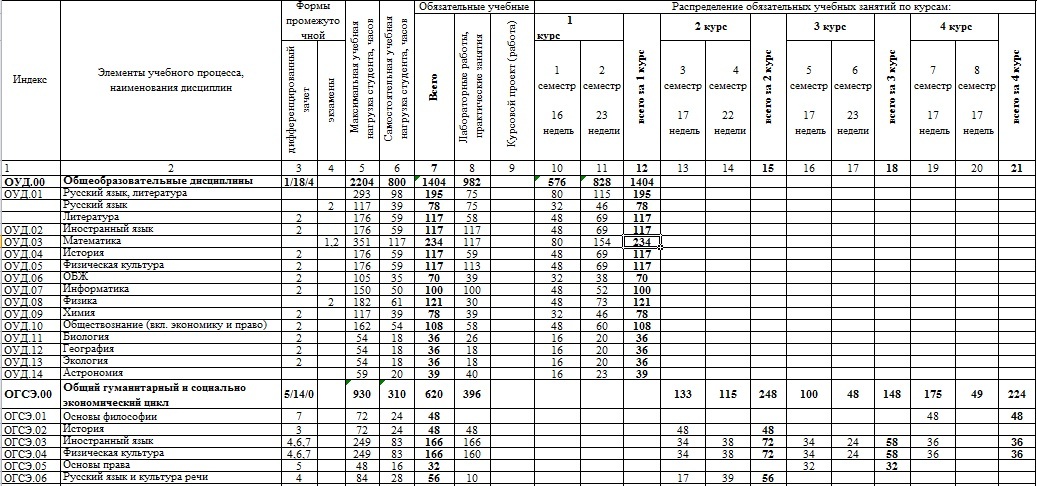 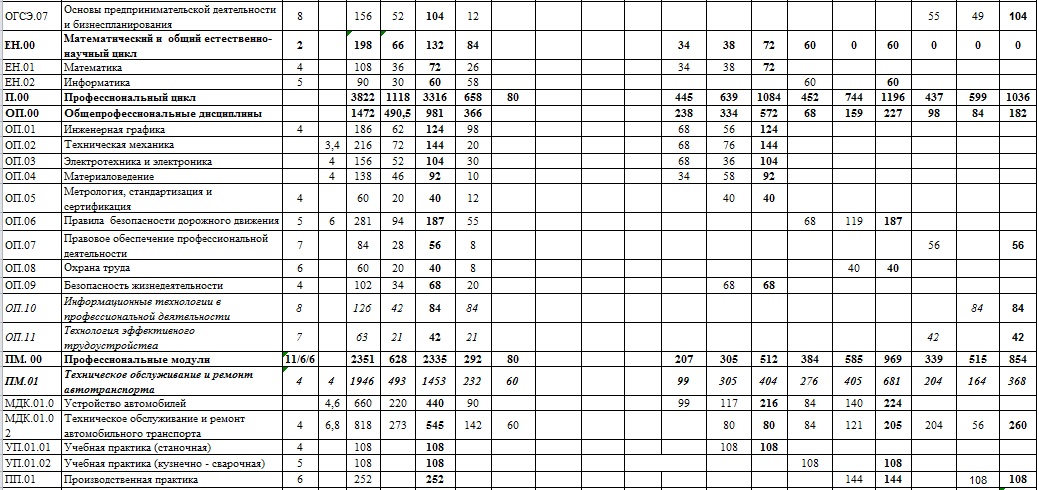 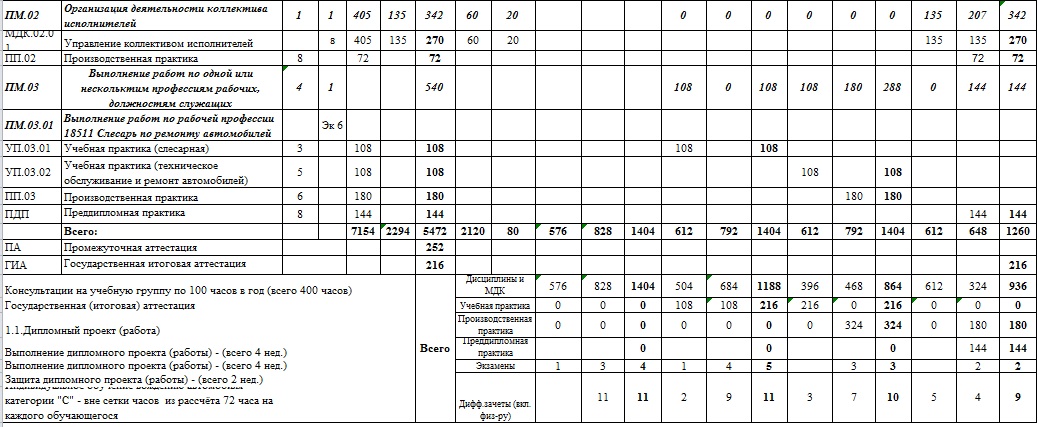 КАЛЕНДАРНЫЙ УЧЕБНЫЙ ГРАФИК2 курс3 курс4 курсПояснительная записка…………………………………………………….........41. Общие положения ………………………………………………………………42. Нормативные основания для разработки ОПОП …………………………….43. Общая характеристика образовательной программы ………………………...54. Характеристика профессиональной деятельности выпускников ……………55. Требования к результатам освоения ППССЗ 23.02.04 Техническое обслуживание и ремонт автомобильного транспорта …………………………..56. Перечень кабинетов, лабораторий, мастерских и других помещений67. Оснащение баз практики ………………………………………………………78. Требования к кадровым условиям реализации образовательной программы89. Разработчики  образовательной программы …………………………………..9Учебный план ……………………………………………………………………10Календарный учебный график…………………………………………….......13ПриложенияI. Программы учебных дисциплинПриложение I.1  Рабочая программа учебной дисциплиныОГСЭ.01 Основы философии…………...…………...…….....................................19Приложение I.2 Рабочая программа учебной дисциплины ОГСЭ.02 История……….………………………………………………………….30Приложение I.3 Рабочая программа учебной дисциплины ОГСЭ.03 Иностранный язык..……………………..................................................41Приложение I.4 Рабочая программа учебной дисциплины ОГСЭ.04 Физическая культура..…………………………………………………..61Приложение I.5 Рабочая программа учебной дисциплины ОГСЭ.05 Основы  права……....…………….…......................................................72Приложение I.6 Рабочая программа учебной дисциплины ОГСЭ.06 Русский язык и культура речи……..…………..……………………….84Приложение I.7 Рабочая программа учебной дисциплиныОГСЭ.07 Основы предпринимательской деятельности и бизнес - планирование ………………………………………………………………………101Приложение I.8 Рабочая программа учебной дисциплиныЕН.01 Математика………………………..………………………………………...114Приложение I.9 Рабочая программа учебной дисциплиныЕН.02 Информатика…. ……………………………………...…………………….124Приложение I.10 Рабочая программа учебной дисциплины ОП.01 Инженерная графика.………………………................................................134Приложение I.11 Рабочая программа учебной дисциплины ОП.02 Техническая механика..…………………………………………….............148Приложение I.Рабочая программа учебной дисциплины ОП.03 Электротехника и электроника..………......................................................163Приложение I.12 Рабочая программа учебной дисциплины ОП.04  Материаловедение…………………………………………………………180Приложение I.13 Рабочая программа учебной дисциплиныОП.05 Метрология, стандартизация и  сертификация..………………….............193Приложение I.14 Рабочая программа учебной дисциплины ОП.06 Правила безопасности дорожного движения….………………….............203Приложение I.15 Рабочая программа учебной дисциплины ОП.07 Правовое обеспечение профессиональной деятельности……………….223Приложение I.16 Рабочая программа учебной дисциплины ОП.08 Охрана труда ……………………………………………………………….235Приложение I.17 Рабочая программа учебной дисциплины ОП.09 Безопасность жизнедеятельности.…….......................................................245Приложение I.18 Рабочая программа учебной дисциплины ОП.10 Информационные технологии в профессиональной деятельности ……259Приложение I.19 Рабочая программа учебной дисциплиныОП.11 Технология эффективного трудоустройства …………………………….270II. Программы профессиональных модулейПриложение II.1 Рабочая программа профессионального модуля ПМ.01 Техническое обслуживание и ремонт автомобильного транспорта………………………………………………………………………….280Приложение II.2 Рабочая программа профессионального модуля ПМ.02 Организация деятельности коллектива  исполнителей…..……………..334Приложение II.3 Рабочая программа профессионального модуля ПМ.03 Выполнение работ по одной или нескольким профессиям рабочих, должностям служащих  ……………………………………………………………355III. Приложение III. Рабочая программа  преддипломной практики…………...383IV. Приложение IV. Программа  государственной итоговой аттестации……...398Образовательная база приёмаНаименование квалификации базовой подготовкиНормативный срок освоения ОПОП СПО базовой подготовки при очной форме получения образованияна базе основного общего образованияТехник3 года 10 месяцев№ п/пНаименованиеКабинеты:1Истории, социологии и политологии2Иностранного языка3Права4Русского языка и культуры речи5Социально-экономических дисциплин6Математики7Информатики и ИКТ8Экологии9Электротехники и электроники10Материаловедения11Безопасности жизнедеятельности 12Инженерной графики13Устройства автомобилей14Правил безопасности дорожного движения15Охраны труда16Технической механики17Метрологии, стандартизации и сертификации18Технического обслуживания и ремонта автомобилейЛаборатории:1Электротехники и электроники2Материаловедения3Метрологии, стандартизации и сертификации4Двигателей внутреннего сгорания5Электрооборудования автомобилей6Автомобильных эксплуатационных материалов7Технического обслуживания и ремонта автомобилей Мастерские:1Слесарная2Токарно-механическая3Станочная4Кузнечно-сварочная5Демонтажно-монтажнаяТренажёры, тренажёрные комплексы1По обучению первичным навыкам вождения автомобиляСпортивный комплекс:1Спортивный зал2Открытый стадион широкого профиля 3Место для стрельбыЗалы:1Библиотека, читальный зал (с выходом в сеть Интернет)2Актовый залИндексКомпоненты программыПНсентябрьсентябрьсентябрьПНоктябрьоктябрьоктябрьоктябрьПНноябрьноябрьноябрьПНдекабрьдекабрьдекабрьдекабрьянварьянварьянварьянварьПНфевральфевральфевральПНмартмартмартПНапрельапрельапрельапрельПНмаймаймайПНиюньиюньиюньВсего часовИндексКомпоненты программыНомера календарных недельНомера календарных недельНомера календарных недельНомера календарных недельНомера календарных недельНомера календарных недельНомера календарных недельНомера календарных недельНомера календарных недельНомера календарных недельНомера календарных недельНомера календарных недельНомера календарных недельНомера календарных недельНомера календарных недельНомера календарных недельНомера календарных недельНомера календарных недельНомера календарных недельНомера календарных недельНомера календарных недельНомера календарных недельНомера календарных недельНомера календарных недельНомера календарных недельНомера календарных недельНомера календарных недельНомера календарных недельНомера календарных недельНомера календарных недельНомера календарных недельНомера календарных недельНомера календарных недельНомера календарных недельНомера календарных недельНомера календарных недельНомера календарных недельНомера календарных недельНомера календарных недельНомера календарных недельНомера календарных недельНомера календарных недельНомера календарных недельИндекс35363738394041424344454647484950515212345678910111213141516171819202122232425ИндексПорядковые номера  недель учебного годаПорядковые номера  недель учебного годаПорядковые номера  недель учебного годаПорядковые номера  недель учебного годаПорядковые номера  недель учебного годаПорядковые номера  недель учебного годаПорядковые номера  недель учебного годаПорядковые номера  недель учебного годаПорядковые номера  недель учебного годаПорядковые номера  недель учебного годаПорядковые номера  недель учебного годаПорядковые номера  недель учебного годаПорядковые номера  недель учебного годаПорядковые номера  недель учебного годаПорядковые номера  недель учебного годаПорядковые номера  недель учебного годаПорядковые номера  недель учебного годаПорядковые номера  недель учебного годаПорядковые номера  недель учебного годаПорядковые номера  недель учебного годаПорядковые номера  недель учебного годаПорядковые номера  недель учебного годаПорядковые номера  недель учебного годаПорядковые номера  недель учебного годаПорядковые номера  недель учебного годаПорядковые номера  недель учебного годаПорядковые номера  недель учебного годаПорядковые номера  недель учебного годаПорядковые номера  недель учебного годаПорядковые номера  недель учебного годаПорядковые номера  недель учебного годаПорядковые номера  недель учебного годаПорядковые номера  недель учебного годаПорядковые номера  недель учебного годаПорядковые номера  недель учебного годаПорядковые номера  недель учебного годаПорядковые номера  недель учебного годаПорядковые номера  недель учебного годаПорядковые номера  недель учебного годаПорядковые номера  недель учебного годаПорядковые номера  недель учебного годаПорядковые номера  недель учебного годаПорядковые номера  недель учебного годаИндекс123456789101112131415161718192021222324252627282930313233343536373839404142431ОГСЭ.00Общий гуманитарный и социально-экономический циклОГСЭ.02История48ОГСЭ.03Иностранный язык 72ОГСЭ.04Физическая культура72ОГСЭ.06Русский язык и культура речи56ЕН.00Математический и общий естественно-научный циклЕН. 01Математика72ОП.00Общепрофессиональные дисциплины ОП. 01Инженерная графика124ОП. 02Техническая механика144ОП. 03Электротехника и электроника 104ОП.04Материаловедение92ОП.05Метрология, стандартизация и сертификация40ОП. 09Безопасность жизнедеятельности68П.00Профессиональные модулиПМ.00Профессиональные модулиПМ.01Техническое обслуживание и ремонт автотранспортаМДК.01.01Устройство автомобилей216МДК.01.02Техническое обслуживание и ремонт автомобильного транспорта80УП.01Учебная практика (станочная)108ПМ.03Выполнение работ по рабочей профессииУП. 03Учебная практика108Промежуточная аттестацияПромежуточная аттестация108Всего час. в неделюучебных занятийВсего час. в неделюучебных занятий36363636363636363636363636363636363636363636363636363636363636363636363636363636361476ИндексКомпонентыпрограммыПНсентябрьсентябрьсентябрьПНоктябрьоктябрьоктябрьоктябрьПНноябрьноябрьноябрьПНдекабрьдекабрьдекабрьдекабрьянварьянварьянварьянварьПНфевральфевральфевральПНмартмартмартПНапрельапрельапрельапрельПНмаймаймайПНиюньиюньиюньВсего часовИндексКомпонентыпрограммыНомера календарных недельНомера календарных недельНомера календарных недельНомера календарных недельНомера календарных недельНомера календарных недельНомера календарных недельНомера календарных недельНомера календарных недельНомера календарных недельНомера календарных недельНомера календарных недельНомера календарных недельНомера календарных недельНомера календарных недельНомера календарных недельНомера календарных недельНомера календарных недельНомера календарных недельНомера календарных недельНомера календарных недельНомера календарных недельНомера календарных недельНомера календарных недельНомера календарных недельНомера календарных недельНомера календарных недельНомера календарных недельНомера календарных недельНомера календарных недельНомера календарных недельНомера календарных недельНомера календарных недельНомера календарных недельНомера календарных недельНомера календарных недельНомера календарных недельНомера календарных недельНомера календарных недельНомера календарных недельНомера календарных недельНомера календарных недельНомера календарных недельИндексКомпонентыпрограммы35363738394041424344454647484950515212345678910111213141516171819202122232425ИндексКомпонентыпрограммыПорядковые номера  недель учебного годаПорядковые номера  недель учебного годаПорядковые номера  недель учебного годаПорядковые номера  недель учебного годаПорядковые номера  недель учебного годаПорядковые номера  недель учебного годаПорядковые номера  недель учебного годаПорядковые номера  недель учебного годаПорядковые номера  недель учебного годаПорядковые номера  недель учебного годаПорядковые номера  недель учебного годаПорядковые номера  недель учебного годаПорядковые номера  недель учебного годаПорядковые номера  недель учебного годаПорядковые номера  недель учебного годаПорядковые номера  недель учебного годаПорядковые номера  недель учебного годаПорядковые номера  недель учебного годаПорядковые номера  недель учебного годаПорядковые номера  недель учебного годаПорядковые номера  недель учебного годаПорядковые номера  недель учебного годаПорядковые номера  недель учебного годаПорядковые номера  недель учебного годаПорядковые номера  недель учебного годаПорядковые номера  недель учебного годаПорядковые номера  недель учебного годаПорядковые номера  недель учебного годаПорядковые номера  недель учебного годаПорядковые номера  недель учебного годаПорядковые номера  недель учебного годаПорядковые номера  недель учебного годаПорядковые номера  недель учебного годаПорядковые номера  недель учебного годаПорядковые номера  недель учебного годаПорядковые номера  недель учебного годаПорядковые номера  недель учебного годаПорядковые номера  недель учебного годаПорядковые номера  недель учебного годаПорядковые номера  недель учебного годаПорядковые номера  недель учебного годаПорядковые номера  недель учебного годаПорядковые номера  недель учебного годаИндексКомпонентыпрограммы12345678910111213141516171819202122232425262728293031323334353637383940414243ОГСЭ.00Общий гуманитарный и социально-экономический циклОГСЭ.03Иностранный язык в профессиональной деятельности58ОГСЭ.04Физическая культура58ОГСЭ.05Основы права32ЕН.00Математический и общий естественно-научный циклЕН. 02Информатика60ОП.00Общепрофессиональные дисциплиныОП. 06Правила безопасности дорожного движения187ОП. 08Охрана труда40П.00Профессиональный цикл ПМ.00Профессиональные модулиПМ.01Техническое обслуживание и ремонт автотранспортных средствМДК.01.01Устройство автомобилей224МДК.01.02Техническое обслуживание и ремонт автомобильного транспорта205УП. 01Учебная практика (кузнечно-сварочная)108ПП.01Производственная практика144ПМ.03Выполнение работ по рабочей профессииУП.03Учебная практика (обслуживание и ремонт автомобилей)108ПП.04Производственная практика180Промежуточная аттестацияВсего час. в неделюучебных занятийВсего час. в неделюучебных занятий36363636363636363636363636363636363636363636363636363636363636363636363636363636361465ИндексКомпоненты программыПНсентябрьсентябрьсентябрьПНоктябрьоктябрьоктябрьоктябрьПНноябрьноябрьноябрьПНдекабрьдекабрьдекабрьдекабрьянварьянварьянварьянварьПНфевральфевральфевральПНмартмартмартПНапрельапрельапрельапрельПНмаймаймайПНиюньиюньиюньВсего часовИндексКомпоненты программыНомера календарных недельНомера календарных недельНомера календарных недельНомера календарных недельНомера календарных недельНомера календарных недельНомера календарных недельНомера календарных недельНомера календарных недельНомера календарных недельНомера календарных недельНомера календарных недельНомера календарных недельНомера календарных недельНомера календарных недельНомера календарных недельНомера календарных недельНомера календарных недельНомера календарных недельНомера календарных недельНомера календарных недельНомера календарных недельНомера календарных недельНомера календарных недельНомера календарных недельНомера календарных недельНомера календарных недельНомера календарных недельНомера календарных недельНомера календарных недельНомера календарных недельНомера календарных недельНомера календарных недельНомера календарных недельНомера календарных недельНомера календарных недельНомера календарных недельНомера календарных недельНомера календарных недельНомера календарных недельНомера календарных недельНомера календарных недельНомера календарных недельИндексКомпоненты программы35363738394041424344454647484950515212345678910111213141516171819202122232425ИндексКомпоненты программыПорядковые номера  недель учебного годаПорядковые номера  недель учебного годаПорядковые номера  недель учебного годаПорядковые номера  недель учебного годаПорядковые номера  недель учебного годаПорядковые номера  недель учебного годаПорядковые номера  недель учебного годаПорядковые номера  недель учебного годаПорядковые номера  недель учебного годаПорядковые номера  недель учебного годаПорядковые номера  недель учебного годаПорядковые номера  недель учебного годаПорядковые номера  недель учебного годаПорядковые номера  недель учебного годаПорядковые номера  недель учебного годаПорядковые номера  недель учебного годаПорядковые номера  недель учебного годаПорядковые номера  недель учебного годаПорядковые номера  недель учебного годаПорядковые номера  недель учебного годаПорядковые номера  недель учебного годаПорядковые номера  недель учебного годаПорядковые номера  недель учебного годаПорядковые номера  недель учебного годаПорядковые номера  недель учебного годаПорядковые номера  недель учебного годаПорядковые номера  недель учебного годаПорядковые номера  недель учебного годаПорядковые номера  недель учебного годаПорядковые номера  недель учебного годаПорядковые номера  недель учебного годаПорядковые номера  недель учебного годаПорядковые номера  недель учебного годаПорядковые номера  недель учебного годаПорядковые номера  недель учебного годаПорядковые номера  недель учебного годаПорядковые номера  недель учебного годаПорядковые номера  недель учебного годаПорядковые номера  недель учебного годаПорядковые номера  недель учебного годаПорядковые номера  недель учебного годаПорядковые номера  недель учебного годаПорядковые номера  недель учебного годаИндексКомпоненты программы12345678910111213141516171819202122232425262728293031323334353637383940414243ОГСЭ.00Общий гуманитарный и социально-экономический циклОГСЭ.01Основы философии48ОГСЭ.03Иностранный язык в профессиональной деятельности36ОГСЭ.04Физическая культура36ОГСЭ.07Основы предпринимательской деятельности и бизнеспланирования104ОП.00Общепрофессиональные дисциплиныОП.07Правовое обеспечение профессиональной деятельности56ОП.010Информационные технологии в профессиональной деятельности 84ОП.11Технологии эффективного трудоустройства42П.00Профессиональный цикл ПМ.00Профессиональные модулиПМ.01Техническое обслуживание и ремонт автотранспортных средствМДК.01.02Техническое обслуживание и ремонт автомобильного транспорта260ПП. 01Производственная практика108ПМ. 02Организация деятельности коллектива исполнителейМДК.02.01Управление коллективом исполнителей270ПП. 02Производственная практика70Промежуточная аттестация72ПДП.00Преддипломная практика 144ГИА.00Государственная итоговая аттестация72Всего час. в неделю учебных занятийВсего час. в неделю учебных занятий36363636363636363636363636363636363636363636363636363636363636363636363636363636361508